СВИМ ПОНУЂАЧИМАПРЕДМЕТ: 	Измена конкурсне документације за Јавну набавку бр. 4177/2014 – „Делови за напојне пумпе HALBERG блока 1 и 2“Поштовани,На основу члана 63. став 1.  Закона о јавним набавкама  ("Сл.гласник РС" број  124/2012) достављамо Вам измену конкурсне документације за јавну набавку број 4177/2014 – „Делови за напојне пумпе HALBERG блока 1 и 2“. У делу конкурсну документацијe тачка  11., ПОТВРДА О РЕФЕРЕНТНИМ НАБАВКАМА,  образац бр. 7, где стоји: Овим путем потврђујем да је____________________________________________ (навести назив понуђача) за наше потребе испоручио резервне делове од индустријске керамике  у уговореном року, обиму и квалитету, а да у гарантном року није било рекламација на исте.-треба да стоји: Овим путем потврђујем да је____________________________________________ (навести назив понуђача) за наше потребе испоручио делове за напојне пумпе HALBERG у уговореном року, обиму и квалитету, а да у гарантном року није било рекламација на исте.	Овим путем Вас обавештавамо да се наведена измена сматра саставним делом конкурсне документације за предметну јавну набавку.У Обреновцу,08.12.2014.године					          КОМИСИЈА ЗА ЈАВНУ НАБАВКУ  4177/2014    ..................................................................................................................................................................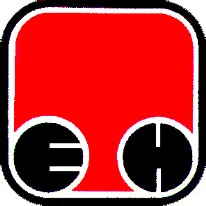 Електропривреда Србије  - ЕПСПривредно ДруштвоТермоелектране Никола Тесла,  Обреновац